PROGRAMUL NAȚIONAL 2021-2027 MANAGEMENTUL FRONTIERELOR ȘI VIZEGHIDUL SPECIFIC aferent apelului de proiecte Cod (id): BV23ATitlul: Dezvoltarea cooperării consulare și a programelor de formare a personalului care contribuie la politica comună în domeniul vizelor și la cooperarea consularăAutoritatea de program responsabilă de organizarea apelului: Autoritatea de Management Afaceri Interne, Direcția Fonduri Externe Nerambursabile din Ministerul Afacerilor Interne (AM)CuprinsSUMARA. Preambul, aspecte generaleB. Programul național, contextC. Obiectiv, intervenții, acțiuni eligibile, impact așteptatD. Indicatori de realizare și de rezultat, grup țintăE. Bugetul disponibil, rate de cofinanțareF. Tipul apelului, calendar și termeneG. Beneficiari eligibiliH. Reguli specifice apeluluiI. Eligibilitate, admisibilitate și documenteJ. Evaluarea, selecția, criteriile de evaluare, contactareaK. Revizuirea ghidului specificL. Cum se depune o cerere de finanțareM. Ajutor, întrebăriN. IMPORTANT !Anexa 1 Cererea de finanțare proiectAnexa 2 Grila de evaluare -  Criterii de admisibilitate și criterii de calitateSUMAR A. Preambul, aspecte generalePrezentul ghid specific este adresat solicitanților care doresc să obțină finanțare nerambursabilă pentru proiecte în cadrul Programului Național 2021-2027 Managementul frontierelor și vize. Apelul de proiecte este lansat în conformitate cu Calendarul lansării apelurilor de proiecte aprobat de către Comitetul Director la data de 04.12.2023 și este organizat de Autoritatea de Management Afaceri Interne (AM), Direcția Fonduri Externe Nerambursabile (DFEN) din Ministerul Afacerilor Interne (MAI).Înainte de completarea cererii de finanțare, este foarte important să vă asigurați că ați parcurs toate informațiile prezentate în Ghidul general aferent Programelor naționale 2021-2027 Afaceri Interne și în prezentul Ghid specific, inclusiv toate cerințele și modelele din anexele acestora, și să vă asigurați că ați înțeles toate aspectele legate de specificul acțiunilor și intervențiilor care se pot califica pentru  finanțare nerambursabilă.Cadrul legal specific programului național este stabilit prin:Regulamentul (UE) 2021/1148 de instituire, ca parte a Fondului de management integrat al frontierelor, a Instrumentului de sprijin financiar pentru managementul frontierelor și politica de vize, denumit în continuare Regulament specific;  Regulamentul (UE) 2021/1060 al Parlamentului European și al Consiliului din 24 iunie 2021 de stabilire a dispozițiilor comune privind Fondul european de dezvoltare regională, Fondul social european Plus, Fondul de coeziune, Fondul pentru o tranziție justă și Fondul european pentru afaceri maritime, pescuit și acvacultură și de stabilire a normelor financiare aplicabile acestor fonduri, precum și Fondului pentru azil, migrație și integrare, Fondului pentru securitate internă și Instrumentului de sprijin financiar pentru managementul frontierelor și politica de vize, denumit în continuare RDC,Hotărârea Guvernului nr. 936/2020 pentru aprobarea cadrului general necesar în vederea implicării autorităților și instituțiilor din România în procesul de programare și negociere a fondurilor externe nerambursabile aferente perioadei de programare 2021-2027 și a cadrului instituțional de coordonare, gestionare și control al acestor fonduri,  Hotărârea nr. 868/2022 privind stabilirea sistemului de management și control în vederea gestionării programelor naționale Afaceri interne pentru perioada 2021-2027 Ordonanța de urgență nr. 96/2022 privind gestionarea financiară a fondurilor europene dedicate Afacerilor interne alocate României pentru perioada de programare 2021-2027 Hotărârea nr. 463/2023 pentru aprobarea Normelor metodologice de aplicare a Ordonanței de urgență a Guvernului nr. 96/2022 privind gestionarea financiară a fondurilor europene dedicate Afacerilor interne alocate României pentru perioada de programare 2021-2027Ordinul nr. 120/2022 pentru stabilirea componenței și atribuțiilor Comitetului de monitorizare și Comitetului director pentru programele naționale Afaceri interne 2021-2027 Ordinul nr. 107/2023 pentru aprobarea regulilor de eligibilitate și de utilizare aferente fondurilor europene dedicate Afacerilor interne pentru perioada 2021-2027 Prezentul ghid specific stabilește următoarele:Contextul lansării apelului de proiecte Obiectiv, intervenții, acțiuni eligibile, impact așteptatIndicatori, grup țintăBugetul disponibil, rate de cofinanțare, tipul apelului de proiecte, calendar și termeneBeneficiari eligibili, reguli specifice apeluluiEligibilitate, admisibilitate și documenteEvaluarea și selecția proiectelor, criteriile de evaluareRevizuirea ghidului specific, recomandări importanteCum se solicită finanțare, modelul cererii de finanțareCriteriile de evaluare generale și specifice, admisibilitate și calitate. Prevederile prezentului ghid se completează cu regulile generale stabilite prin Ghidul general aferent Programelor Naționale 2021-2027 Afaceri Interne, care cuprinde reguli, cerințe și precizări generale care trebuie respectate de aplicant (beneficiar și cobeneficiari, după caz), pentru accesarea finanțării și ulterior, pentru implementarea proiectului.  Ghidul general cuprinde definiții și precizări, precum și responsabilități, obligații și drepturi ale aplicantului (beneficiarului și cobeneficiarilor, după caz) în principal privind: comunicarea electronică și calcularea termenelorreguli și recomandări pentru aplicanțighidul de eligibilitateghidul de comunicare și vizibilitateimplementarea proiectului, condiții generale referitoare la: pista de audit, evidența contabilă, conflictul de interese, măsuri antifraudă, drepturi fundamentale, protecția datelor personale, confidențialitatea, protecția informațiilor sensibile, dreptul de proprietate, dreptul de utilizare, raportări continue și periodice, cereri de plată, mecanismul prefinanțării, mecanismul rambursării, plăți în cadrul proiectelor în parteneriat, controale de gestiune, monitorizarea, audit și evaluare, sustenabilitate rezultatelor, cedarea drepturilor, nereguli, suspendarea plăților, corecții financiare, restituirea sumelor neutilizate / plătite excedentar, modificări la contractul/decizia de finanțare, comunicări, încetarea contractului/deciziei de finanțare, forța majoră, contestații, litigii, contract/decizie de finanțare – model, raport de progres al proiectului, cererea de plată – model, notificare de modificare contract/decizie de finanțare – model. B. Programul național, context Instrumentul financiar pentru managementul frontierelor și politica de vize (IMFV) a fost instituit la nivel european pentru a finanța operațiuni care să contribuie la obiectivul de politică:Prioritățile naționale care vor fi abordate de România în perioada de finanțare 2021-2027 sunt stabilite prin Programul național 2021-2027 Managementul frontierelor și vize, aprobat de Comisia Europeană.Versiunea programul național în vigoare la data lansării apelului este 3.0 și este publicată pe siteul AM.În domeniul de intervenție al acestui apel, Programul Național cuprinde, în special, următoarele acțiuni eligibile pentru finanțare:desfășurarea de reuniuni consulare regionale, la care să participe personalul consular al statelor membre din zona respectivă, precum și reprezentanți cu atribuții specifice din statele terțe din zonăprograme permanente de instruire pentru personalul cu atribuții specifice din consulateconștientizarea la nivelul statelor terțe a măsurilor, procedurilor și bunelor practici ce ghidează în procesul de prelucrare a cererilor de vize, C. Obiectiv, intervenții, acțiuni eligibile, impact așteptatProiectele finanțate în cadrul acestui apel de proiecte trebuie să demonstreze în mod convingător modul în care vor urmări să contribuie la următorul obiectiv specific din programul național:Scopul acestui apel de proiecte este să finanțeze proiecte care să asigure implementarea măsurii de intervenție din programul național, menționată în continuare:Proiectele care pot fi finanțate în cadrul acestui apel de proiecte trebuie să abordeze măsura de implementare stabilită prin anexa II (Măsuri de punere în aplicare) la regulamentul specific, precum și să sprijine în special acțiunea(ile)  stabilită(e) prin anexa III (Domeniul de aplicare al sprijinului) la regulamentul specific, menționate în continuare:Proiectele finanțate trebuie să se încadreze în unul dintre tipurile de intervenții stabilite în tabele din Anexa VI la Regulamentul specific, menționate mai jos. Un proiect trebuie încadrat într-un singur tip (cod) din fiecare tabel din Anexa VI.  În situația în care proiectul s-ar încadra în două sau mai multe tipuri (coduri) de intervenție, atunci proiectul va fi asociat tipului (codului) de intervenție majoritar, având în vedere costul total eligibil aferent fiecărui tip (cod) de intervenție.Proiectele propuse care se încadrează în prioritățile/domeniile de finanțare menționate mai jos se pot califica pentru aplicarea unei rate de cofinanțare mai ridicate (90% - conform anexei nr. IV la Regulamentul specific sau 100% - sprijin operațional):Impactul preconizat generat de implementarea unui proiect trebuie să fie relevant pentru domeniul apelului de proiecte, respectiv în cererea de finanțare trebuie să se prezinte cum va contribui proiectul la:Consolidarea politicii comune în domeniul vizelor Principalele rezultate ale proiectelor finanțate trebuie să includă:securitate îmbunătățită a frontierelor externe ale UE;capacități sporite ale autorității responsabile de politica comună în domeniul vizelor.D. Indicatori de realizare și de rezultat, grup țintăAvând în vedere cadrul de performanță aferent programului național, proiectele finanțate trebuie să contribuie la atingerea valorilor țintă și obiectivelor de etapă aferente indicatorilor comuni de program (de realizare și de rezultat) stabiliți prin Programul Național, ținând cont de definițiile și precizările din METODOLOGIA pentru stabilirea cadrului de performanță aferentă Programul național 2021-2027 Managementul frontierelor și vize, publicată pe siteul AM.Proiectele propuse trebuie să contribuie la realizarea indicatorilor comuni de program (valorilor țintă stabilite prin programul național), menționați în continuare:Complementar indicatorilor comuni de program, performanța proiectelor propuse va fi monitorizată și pe baza următorilor indicatori specifici de program:Proiectele finanțate trebuie să vizeze unul sau mai multe dintre următoarele grupuri-țintă principale / categorii de participanți (persoane care beneficiază direct de un proiect, fără a fi responsabile cu inițierea sau cu inițierea și implementarea proiectului):E. Bugetul disponibil, rate de cofinanțare Bugetul disponibil alocat apelului (FEN) și moneda apelului:Rata(ele) de cofinanțare nerambursabilă (rata CFN), respectiv rata dintre contribuția financiară nerambursabilă (CFN), care este formată din finanțarea europeană nerambursabilă (FEN) și finanțarea națională nerambursabilă (FNN), și costul total eligibil (TCE), este/sunt: În funcție de cererile de finanțare primite și de rezultatele evaluării, organizatorul apelului poate decide să nu acorde toate fondurile disponibile aferente bugetului apelului.Proiectele care au atins pragul de calitate, dar care nu s-au calificat pentru finanțare din cauza bugetului insuficient, vor fi trecute pe o Listă de rezervă: DAF. Tipul apelului, calendar și termene  G. Beneficiari eligibiliEntitățile (beneficiar și cobeneficiari, după caz) eligibile pentru finanțare sunt: Sunt eligibile pentru finanțare și entitățile stabilite în alt stat membru al Uniunii Europene sau într-un stat terț, numai în calitate de cobeneficiar, în parteneriat cu o entitate care este beneficiar eligibil conform pct. 1.Eligibilitatea beneficiarului și cobeneficiarilor, după caz, trebuie demonstrată conform precizărilor și documentelor suport menționate în modelul cererii de finanțare.H. Reguli specifice apeluluiTermenul limită pentru implementarea proiectului, respectiv perioada de eligibilitate:Punctajul minim necesar care trebuie obținut pentru calificarea proiectului la finanțare, în etapa de evaluare calitativă, respectiv pragul de calitate:Proiecte propuse care obțin un punctaj mai mare sau egal decât pragul de calitate pe secțiune/secțiuni/criteriu/criterii și mai mare sau egal decât pragul de calitate total, menționate la pct. 2, se pot califica pentru finanțare, în limitele bugetului disponibil pentru apel. Celelalte propuneri vor fi respinse.Costul total eligibil (TCE) minim pe proiect: Costul total eligibil (TCE) maxim pe proiect:Modalitatea(ățile) de finanțare a costurilor: Reguli specifice de eligibilitate:Alte reguli, limitări, plafoane specifice apeluluiAlte aspecte specifice apelului I. Eligibilitate, admisibilitate și documente Regulile generale de eligibilitate și de admisibilitate sunt prevăzute în Ghidul general aferent Programelor Naționale 2021-2027 Afaceri Interne, publicat pe siteul AM pe pagina dedicată: https://fed.mai.gov.ro/fed-2021-2027/ghidul-general/.Regulile specifice de eligibilitate și de admisibilitate sunt prevăzute în secțiunea H. Reguli specifice apelului a prezentului ghid.Pentru a primi finanțare, cererea de finanțare trebuie completată conform modelului, instrucțiunilor și precizărilor, prevăzute în anexa nr. 1 care face parte integrantă din prezentul ghid specific, având în vedere toate regulile generale/specifice menționate/prevăzute în prezentul ghid.Cererea de finanțare trebuie să fie completată și să conțină toate informațiile solicitate, anexele și documentele suport, menționate în Ghidul general și în prezentul Ghid specific.Anexele obligatorii la cererea de finanțare sunt menționate în secțiunea D a modelului cererii de finanțare. J. Evaluarea, selecția, criteriile de evaluare, contactarea Activitatea de verificare, evaluare și selecție a proiectului propus se efectuează, în conformitate cu Metodologia și criteriile pentru selecția proiectelor finanțate din Programele Naționale 2021-2027 Afaceri Interne, aprobată de către Comitetul de Monitorizare, publicată de siteul AM, Activitatea de verificare, evaluare și selecție a proiectului propus se efectuează exclusiv în baza cererii de finanțare transmise de aplicant, care include anexele, documentele suport aferente și răspunsurile la clarificările solicitate.  Etapele privind verificarea, evaluarea și selecția proiectului propus se realizează de  Comisia de evaluare, constituită la nivelul autorității de program responsabile de organizarea apelului de proiecte, conform procedurii specifice aprobate la nivelul acesteia.În etapa de evaluare administrativă, fiecare membru al comisiei de evaluare va analiza și verifica respectarea criteriilor de admisibilitate menționați în Grila de evaluare - Criterii de admisibilitate și criterii de calitate, anexa nr. 2 la prezentul ghid, care include:criteriile generale de admisibilitate, stabilite prin anexa nr. 1 la metodologia susmenționată, șiurmătoarele criterii specifice de admisibilitate:În etapa de evaluare calitativă, fiecare membru al comisiei de evaluare va analiza și verifica respectarea criteriilor de evaluare menționați în Grila de evaluare - Criterii de admisibilitate și criterii de calitate, anexa nr. 2 la prezentul ghid, care include:criteriile generale de evaluare, stabilite prin anexa nr. 1 la metodologia susmenționată, și ponderea (importanța) fiecărui dintre criteriile de evaluareurmătoarele criterii specifice de calitate:ponderea (importanța) fiecărui criteriu de evaluare calitativă, general și specific, după caz.Selecția proiectelor, comunicarea rezultatelor evaluării și contestarea rezultatelor evaluării, după caz, precum și etapa de contractare se vor realiza conform prevederilor din Ghidul general.Rezultatul evaluării poate fi contestat în termen de 5 zile lucrătoare de la primirea comunicării privind rezultatul evaluării. K. Revizuirea ghidului specificÎn situația în care pe parcursul apelului de proiecte intervin modificări de natură a afecta regulile și condițiile de finanțare stabilite prin prezentul ghid, inclusiv prelungirea termenului de depunere, prezentul ghid va fi completat/modificat, prin publicarea unei versiuni revizuite. În cazul modificării legislației menționate în prezentul ghid sau cu incidență asupra acestuia, prevederile actelor normative vor prevala, fără a fi necesară modificarea ghidului specific.Aspectele prevăzute în cadrul prezentului ghidul se raportează la legislația în vigoare. Modificarea prevederilor legale în vigoare poate determina organizatorul apelului să solicite documente suplimentare și/sau respectarea unor condiții suplimentare față de prevederile prezentului ghid, pentru conformarea cu modificările legislative intervenite. Autoritatea de program responsabilă de organizarea apelului (AM) poate emite una sau mai multe actualizări ale prezentului ghid, cu obligația specificării în cadrul acestor modificări a condițiilor tranzitorii pentru proiectele aflate în diferite stadii ale procesului de evaluare și contractare. Anularea apelului de proiecte - Pot apărea circumstanțe care să determine autoritatea responsabilă de organizarea apelului (AM) să decidă anularea apelului de proiecte. În această situație, beneficiarii care au transmis cereri de finanțare vor fi informați și se va actualiza pagina dedicată apelului. Anulările sunt fără drept la compensație.Prezentul ghid și eventualele versiuni sunt/vor fi publicate pe site-ul AM www.fed.mai.gov.ro. L. Cum se depune o cerere de finanțareToate cererile de finanțare trebuie transmise exclusiv electronic, conform precizărilor menționate la pct. A6 din Ghidul general. Aplicațiile pe hârtie NU sunt acceptate.Transmiterea cererilor de finanțare este un proces în 2 pași: 1. Crearea unui cont de utilizator și 2. Completarea și depunerea cererii de finanțare. Cererile de finanțare trebuie transmise până la termenul limită de depunere, respectiv data și ora menționate în secțiunea F. După acest termen, nu va mai fi posibilă transmiterea cererilor, formularul de transmitere nu va mai fi activ/funcțional. Cererile de finanțare trebuie să respecte limitările privind numărul de caractere. Paragrafele/textele în exces vor fi ignorate.După transmiterea cererii de finanțare,  trebuie să primiți un e-mail de confirmare (cu data și ora cererii dvs.). Dacă nu primiți acest e-mail de confirmare, înseamnă că cererea de finanțare NU a fost trimisă.  Detalii suplimentare, ghiduri și instrucțiuni sunt publicate pe fed.mai.gov.ro/rofed/.M. Ajutor, întrebări În măsura posibilului, încercați să identificați informațiile și răspunsurile de care aveți nevoie în documentațiile, reglementările și ghidurile disponibile public. Accesați frecvent pagina web dedicată apelului de proiecte (pagina unde a fost publicat prezentul ghid, anunțul privind lansarea apelului), unde vor fi publicate întrebările și răspunsurile la solicitările primite, precum și eventualele versiuni revizuite ale prezentului Ghid.Autoritatea de program responsabilă de organizarea apelului (AM) poate emite clarificări/interpretări ale prevederilor ghidului, cu condiția ca acestea să nu modifice sau să completeze prevederile acestuia. Pentru respectarea principiilor privind transparența și tratamentul nediscriminatoriu, toate solicitările de clarificări, interpretări și întrebări, precum și răspunsurile transmise se vor publica pe pagina dedicată apelului de pe siteul AM, în secțiunea https://fed.mai.gov.ro/in/apeluri/apeluri-proiecte/ .Solicitările de clarificări și întrebările primite mai târziu de 10 zile calendaristice înainte de termenul limită de depunere a cererilor de finanțare NU vor primi un răspuns. În interesul tratamentului egal al aplicanților, autoritatea de program responsabilă de organizarea apelului (AM/OI) nu poate aviza prealabil un proiect propus cu privire la eligibilitatea aplicanților (beneficiarilor sau cobeneficiarilor, după caz), a costurilor estimate sau a proiectelor/acțiunilor/activităților.Întrebări tehnice despre sistemul de comunicare electronică se pot transmite pe adresa rofed@mai.gov.ro. Indicați clar în email codul (idul) apelului de proiecte.Solicitări de clarificări și întrebări privind prevederile prezentului ghid se pot transmise la următoarea adresă de e-mail, indicați clar în email codul (idul) apelului de proiecte:N. IMPORTANT !Nu așteptați până la finalul termenului limită de depunere.Citiți cu atenție prezentul Ghid specific și Ghidul general.Respectați instrucțiunile din cererea de finanțare, acordați atenție recomandărilor din ghidul general.Completați cererea de finanțare ținând cont de elementele de analiză/verificare/evaluare din grila de evaluare.Prin transmiterea cererii de finanțare, beneficiarul acceptă toate obligațiile și responsabilitățile din prezentul Ghid specific și din Ghidul general.Un beneficiar poate transmite una sau mai multe cereri de finanțare pentru proiecte diferite. Dacă există cereri pentru proiecte similare, foarte asemănătoare, va fi acceptată și evaluată o singură cerere de finanțare, se va solicita retragerea celorlalte cereri, iar în caz de refuz se vor respinge toate aceste cereri.Retragere, retransmitere – o cerere de finanțare poate fi retrasă, revizuită și retransmisă până la termenul limită de depunere.Anexe:Anexa 1 Cererea de finanțare – model Anexa 2 Grila de evaluare - Criterii de admisibilitate și criterii de calitate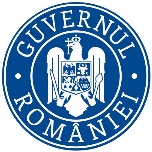 MINISTERUL AFACERILOR INTERNEDIRECŢIA FONDURI EXTERNE NERAMBURSABILEAutoritatea de Management Afaceri InterneFonduri europene dedicateAfacerilor Internewww.fed.mai.gov.ro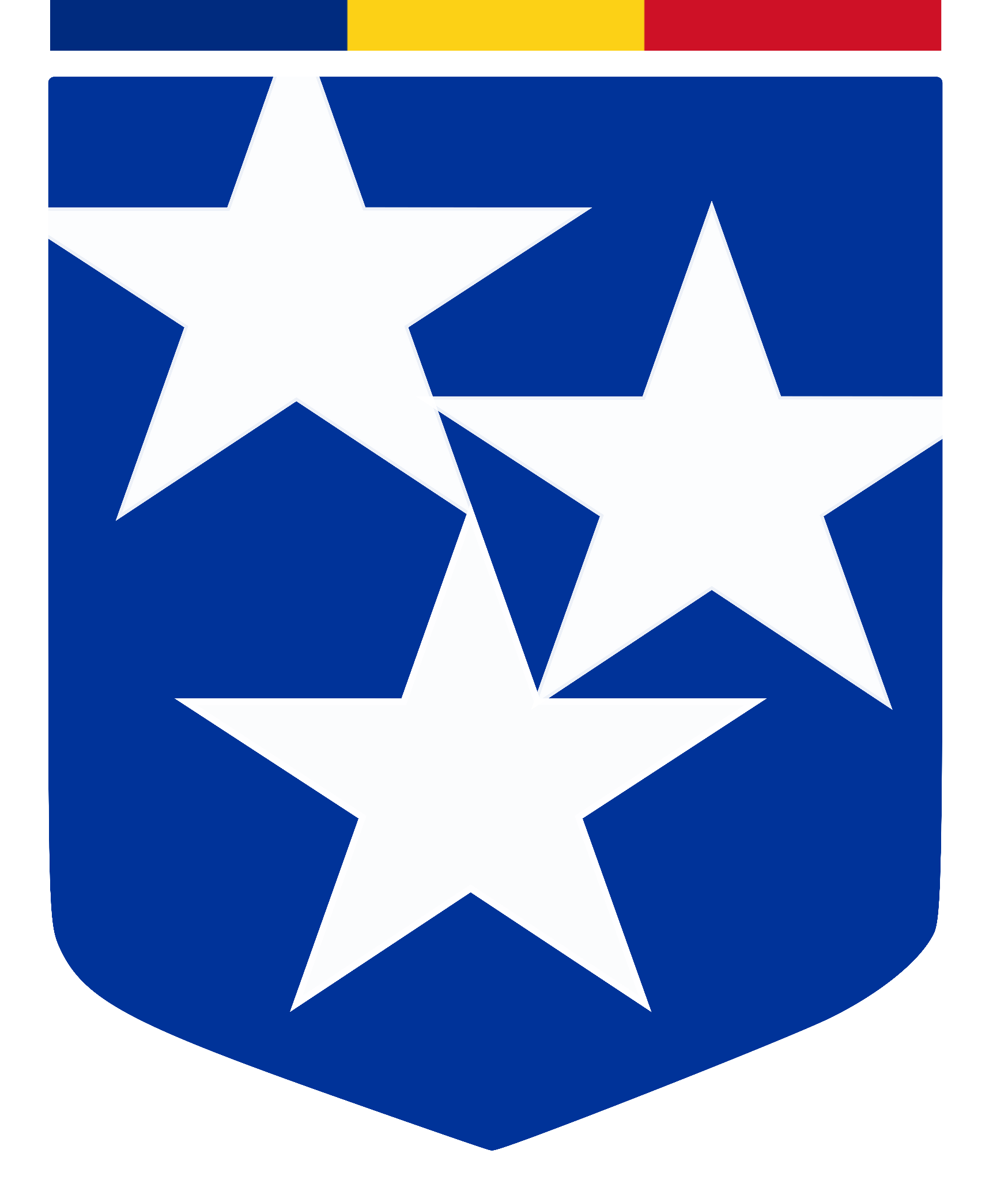 Vers. ghid  Modificări fața de versiunea anterioară  Aprobat (dată) AM  1.0  vers. inițială, aprobată de șeful AM prin Decizia ... /2024  Cod (id) apelBV23AFondulIMFV Instrumentul pentru managementul frontierei și politica de vizeProgramul național (nr. CCI)Programul național 2021-2027 Managementul frontierelor și vize 2021RO65BVPR001Obiectivul specificOS2 Sprijinirea politicii comune a vizelor pentru a asigura o abordare armonizată cu privire la eliberarea vizelor și pentru a facilita călătoriile în scopuri legitime, contribuind în același timp la prevenirea riscurilor în materie de migrație și riscurilor pentru securitate.Măsura de intervenție PNOS2.3 Dezvoltarea cooperării consulare și a programelor de formare a personalului care contribuie la politica comună în domeniul vizelor și la cooperarea consularăBugetul disponibil alocat apelului (FEN) și moneda apelului500.000 LEICurs InforEuro aplicabil1 euro = 4.9768 LEIRata(e) de cofinanțare (CFN)75% / 90 %Tip apelApel restrâns depunere continuăData lansării apelului..... martie 2024Data limită apel - Termen limită (data și ora) pentru transmiterea Cererilor de finanțare..... martie 2025 ora 16:00Beneficiari eligibili – sinteză detalii în secțiunea G. Beneficiari eligibiliMinisterul Afacerilor ExternePrincipalele reguli specifice apelului detalii în secțiunea H. Reguli specifice apeluluiCost total eligibil minim / proiect = N/A LEICost total eligibil maxim / proiect = 500.000 LEI Pragul minim de calitate total = 70 puncteGestionarea europeană integrată a frontierelor solidă și eficace la frontierele externe, contribuind astfel la asigurarea unui nivel ridicat de securitate internă în cadrul Uniunii, garantând în același timp libera circulație a persoanelor pe teritoriul acesteia și respectând pe deplin acquis-ul relevant al Uniunii și obligațiile internaționale ale Uniunii și ale statelor membre care decurg din instrumentele internaționale la care acestea sunt parte.OS2 Sprijinirea politicii comune a vizelor pentru a asigura o abordare armonizată cu privire la eliberarea vizelor și pentru a facilita călătoriile în scopuri legitime, contribuind în același timp la prevenirea riscurilor în materie de migrație și riscurilor pentru securitate.OS2.3 Dezvoltarea cooperării consulare și a programelor de formare a personalului care contribuie la politica comună în domeniul vizelor și la cooperarea consularăAnexa II.2(a) furnizarea de servicii eficiente și ușor de utilizat pentru solicitanții de viză, menținând totodată securitatea și integritatea procedurii de acordare a vizelor și respectând pe deplin demnitatea umană și integritatea solicitanților și a titularilor de viză, în conformitate cu articolul 7 alineatul (2) din Regulamentul (CE) nr. 767/2008.dezvoltarea a diferite forme de cooperare între statele membre în materie de prelucrare a cererilor de viză.Anexa III.2(c) formarea personalului consular și a personalului altor entități care contribuie la politica comună a vizelor și la cooperarea consulară; (d) schimbul de bune practici și schimbul de experți, inclusiv detașarea de experți, precum și consolidarea capacității rețelelor europene de a evalua, promova, sprijini și dezvolta în continuare politicile și obiectivele Uniunii.(e) studii, proiecte-pilot și alte acțiuni relevante, cum ar fi acțiuni care vizează îmbunătățirea cunoștințelor prin realizarea de analize, monitorizare și evaluare;(f) acțiuni de dezvoltare a unor metode inovatoare sau care contribuie la introducerea unor noi tehnologii cu potențial de transfer către alte state membre, în special proiecte care au drept obiectiv testarea și validarea rezultatelor proiectelor de cercetare finanțate de Uniune;(g) activități de pregătire, de monitorizare, administrative și tehnice, inclusiv activități menite să consolideze guvernanța spațiului Schengen prin dezvoltarea și punerea în aplicare a mecanismului de evaluare, astfel cum este stabilit de Regulamentul (UE) nr. 1053/2013, în vederea verificării aplicării acquis-ului Schengen, inclusiv cheltuieli de misiune ale experților Comisiei și ai statelor membre care participă la vizite la fața locului.(h) activități de creștere a gradului de sensibilizare în rândul părților interesate și al publicului larg cu privire la politicile în materie de vize, inclusiv comunicarea instituțională privind prioritățile politice ale Uniunii;(i) elaborarea unor instrumente și metode statistice și a unor indicatori statistici, care respectă principiului nediscriminării.1. Dezvoltarea în continuare a unor diferite forme de cooperare între statele membre în ceea ce privește prelucrarea cererilor de viză, astfel cum se menționează la punctul 2 litera (d) din anexa IIIndicator de program (tip, cod și titlul)Valoarea ținta PNIndicatori de realizareO.2.1 Numărul de proiecte care sprijină digitalizarea prelucrării cererilor de viză1O.2.2 Numărul de participanți care au beneficiat de sprijin:300O.2.2.1 din care numărul de participanți la activități de formare 150O.2.3 Numărul de membri ai personalului trimiși în consulate în țări terțe300Indicatori de rezultatR.2.8 Numărul de consulate noi/modernizate în afara spațiului Schengen5R.2.8.1 din care numărul de consulate modernizate pentru a spori gradul de accesibilitate pentru solicitanții de viză5R.2.9	Numărul de recomandări adresate în urma evaluărilor Schengen în domeniul politicii comune a vizelor100%R.2.10	Numărul de cereri de viză care utilizează mijloace digitale 300.000R.2.11	Numărul de forme inițiate/îmbunătățite de cooperare între statele membre în materie de prelucrare a cererilor de viză0R.2.12	Numărul de participanți care raportează, la trei luni de la activitatea de formare, că utilizează abilitățile și competențele dobândite în cursul respectivelor activități de formare120S2 Număr de servicii tehniceS3 Număr de ore de formareS4 Număr de echipamente achiziționate pentru politica de vize• Personalul consular • Personalul autorităților de aplicare a legii • Solicitanții de viză500.000  LEIse alege cel puțin una:se alege cel puțin una:%CFNDetaliere pe surse, condiții75%Rata de cofinanțare standarddin care, rata FEN: 75% și rata FNN: n/a90%Rata de cofinanțare majorată, dacă proiectul abordează acțiunile/măsurile menționate în anexa IV la regulamentul specificdin care, rata FEN: 90% și rata FNN: n/aTipul apelului de proiecteapel restrâns depunere continuăData lansării apelului de proiecte... martie 2024 Data limită apel - Termen limită (data și ora) pentru transmiterea Cererilor de finanțare... martie 2025 ora 16:00 (RO)Evaluare și selecția cererilor de finanțare (orientativ) Maxim o lună de la depunerea cererii de finanțareComunicarea rezultatelor evaluării și selecției (orientativ) Maxim o lună de la depunerea cererii de finanțareSemnarea contractului/decizie de finanțare (orientativ) Maxim două de la depunerea cererii de finanțareMinisterul Afacerilor ExterneMaximum 24 de luni de la semnarea contractului/deciziei de finanțare. Perioada de eligibilitate se poate prelungi cu maximum 50% din perioada de eligibilitate inițială, numai în cazuri temeinic justificate.CodSecțiuni / criterii de evaluare calitativă – anexa 2Pragul (minim) de calitate Punctaj total maximPraguri de calitate pe secțiuniPraguri de calitate pe secțiuniPraguri de calitate pe secțiuniPraguri de calitate pe secțiuniARelevanță și coerență - măsura în care proiectul propus contribuie la realizarea obiectivelor din documentele strategice relevante și la soluționarea nevoilor specifice ale grupului țintă  2050BEficiență și eficacitate - măsura în care rezultatele preconizate contribuie la atingerea obiectivelor propuse, prin utilizarea optimă a resurselor financiare în termeni de rezonabilitate a costurilor, fundamentarea bugetului, respectarea plafoanelor prevăzute1530CImpact și sustenabilitate - măsura în care cererea de finanțare va genera efecte semnificative, potențial transformatoare, și va asigura continuarea valorificării rezultatelor obținute după încetarea sursei de finanțare1020Prag de calitate total, punctaj total Prag de calitate total, punctaj total 70 100Praguri de calitate pe criteriiPraguri de calitate pe criteriin /an/an/a500.000RECO	real_cost / REAM real-amortizare / RENA real-în_naturăSCCU	SCO-cost_unitar / SCSF SCO-sume forfetare / SCRF SCO-rată forfetarăSC20	SCO-PER rata 20%CD / SC40 SCO-CD rată 40%PER / SCBU SCO-buget /IND15	IND rata 15%PER / IND07 IND rată 7%CDn/an/acodîntrebarerăspunsAJUApelul poate include ajutoare de stat sau ajutoare de minimis?NUPPPApelul poate include PPP parteneriat public privat?NUIFNApelul poate include sprijin sub forma de instrumente financiare?NUTVAApelul poate include proiecte cu un cost total (inclusiv TVA) mai mare de 5 milioane EUR ?NUC94Apelul poate include proiecte care intră sub incidența art. 94 RDC - cost simplificat anexă PN ?NUC95Apelul poate include proiecte care intră sub incidența art. 95 RDC - cost simplificat anexă PN? NUOISApelul poate include operațiuni de importanță strategică, cf. art.2(5) + art.22(3) RDC?NUn/an/adedicate@mai.gov.ro 